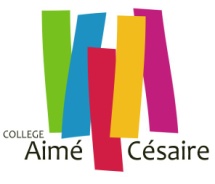 2, rue des Frères Bertrand69120 VAULX EN VELINTEL : 04 78 80 63 96FAX : 04 72 04 58 56				FOURNITURES        SCOLAIRES          5ème   (CINQUIEME) 		Matériel indispensable commun à toutes les disciplines   Bien prévoir le renouvellement en cours d’annéeLes manuels scolaires vous seront remis en début d’année, prévoir de quoi les couvrir.FRANÇAIS              1 cahier 24 x 32 grand carreaux 96 pages              1 lot de cahiers de brouillon	  Prévoir l’achat de  de lecture dans l’année (environ 20 €)LATIN	   1 MAXI cahier grand format, 24x32, grands carreaux, sans spirales, 140 pages               1 protège cahier, 24x32 à rabats               1 chemise cartonnée ( avec des copies doubles et simples à grands carreaux) MATHEMATIQUES	  2  MAXI cahiers grand format, 24X32  GRANDS CARREAUX, sans spirales, 96 pages    1  calculatrice scientifique Collège, nous recommandons une Ti Collège Plus TEXAS INSTRUMENTS  (utilisée aussi en sciences physiques)	 1  Réquerre  	 1  rapporteur 1  compas   HISTOIRE-GEOGRAPHIE / EDUCATION CIVIQUE	 2 MAXI cahiers grand format, 24X32, grands carreaux, sans spirales, 142 pages  	 2  protège cahiers, 24X32ANGLAIS 	 1  MAXI cahier grand format, 24X32, grands carreaux, sans spirales, 142 pages  	 1  protège cahier, 24X32 1  cahier petit format 96 pages Attendre la rentrée pour tout complément de fournituresLV2 ALLEMAND   1  MAXI cahier grand format 24X32 grands carreaux sans spirales, 146 pages	 1  protège cahier bleu 24x32LV2 ESPAGNOL   1  MAXI cahier grand format 24X32 grands carreaux sans spirales, 146 pages	 1  protège cahier  24x32	 feuilles doubles 21x29.7 grands carreauxTECHNOLOGIE 	 1  clé USB (2 GO minimum) 	 1 porte-vue (60 vues)
SCIENCES DE  DE  	 1  MAXI cahier grand format, 24X32, grands carreaux, sans spirales, 96 pages  	 1  protège cahier, 24X32	 10 feuilles blanches simples	  10 copies doublesSCIENCES PHYSIQUES 	 1  MAXI cahier grand format, 24X32, petits carreaux, sans spirales, 96 pages  	 1  protège cahier, 24X32 EDUCATION PHYSIQUE ET SPORTIVE Tenue de sport obligatoire composée au minimum d’une paire de chaussures de sport lacées, d’un short, d’un tee-shirt et d’un survêtement (pas de casquette ni de chemise) Maillot de bain Serviette de bain Bonnet de bain (Eventuellement des lunettes de bain)EDUCATION MUSICALE 1 PORTE VUE A4 (40 vues)ARTS PLASTIQUESMATERIEL À ACHETER QUE SI VOUS N’AVEZ PAS OU PLUSPOUR TOUT TRAVAIL NUMERIQUE (SUR ORDINATEUR) : Une clé USB universelle à 2 Go (Giga Octet) : Le coût varie entre 8 à 16 euros selon les marques. Peinture gouache (en tubes)  Les trois couleurs primaires : Jaune primaire, Rouge magenta, Bleu cyan 1 tube de noir et 1 tube de blanc
 Pinceaux : 	 1 à poils brosse (entre le n°12 et le n°18)
 		 2 à poils lisses dont 1 fin (n°8 environ)
 		 1 épais (n°16 environ)
 Une palette à peinture
 Feuilles à dessin (pochette CANSON -180grammes-24X32cm)
 1 cahier de travaux pratiques, grand format uniquement et sans spirales, avec des feuilles  à carreaux intercalées de feuilles à dessin.
 Des crayons de couleur dans la trousse (toutes les couleurs fondamentales)
 Des feutres de couleurs (pas de feutres surligneurs) 
 Une boîte de 12 craies grasses (pastels à l’huile ou « poil pastels » en anglais).
Avoir en permanence sur soi (surtout pour les séances de peinture) : Un vieux chiffon Des feuilles de papier journal  pour protéger sa table
 un tube de colle, un crayon de papier , une gomme, une paire de ciseaux , un feutre noir , une règle , un taille crayon , un rouleau de scotch
 cahier de texte(et non un agenda)
 1 stylo bleu type FRIXION + recharges
 stylos à bille (vert, rouge et noir)
 1 crayon à papier
 1 gomme
 3 surligneurs de couleurs différentes
 1 taille crayon avec réservoir
 crayons de couleur 1 règle graduée de 30cm
 1 bâton de colle
 1 paire de ciseaux (10cm maximum)
 cahiers de brouillon
 feuilles simples 21X29.7  grands carreaux
 feuilles doubles 21X29.7  grands carreaux
 feuilles doubles 21X29.7  petits carreaux
 1 dossier à élastiques avec nom, prénom et classe 1 dictionnaire de langue française (à utiliser a la maison)